ColdFrontWarm FrontStationary FrontOccluded FrontA mass of cold air moves into an area of warm air and pushes the warm air outA mass of warm air moves into an area of cold air and pushes the cold air outTwo masses of air, one cold and one warm, collide while moving in opposite directions and neither is able to push the other aside for several daysA mass of warm air is caught between two masses of cold air; all move in the same direction but the last cold air mass, moving the fastest, slides underneath the warm air and forces it up off of the ground, trapping it above the two cool air masses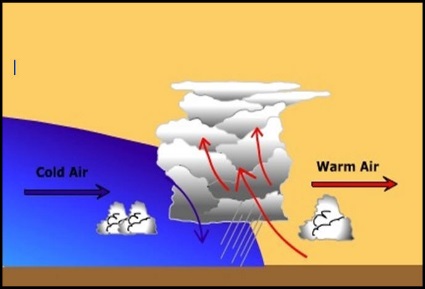 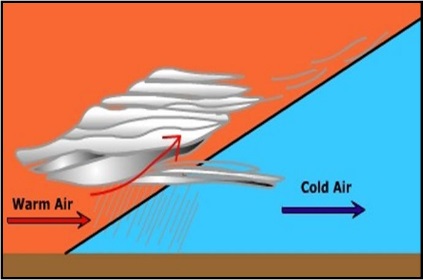 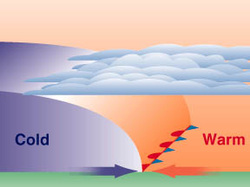 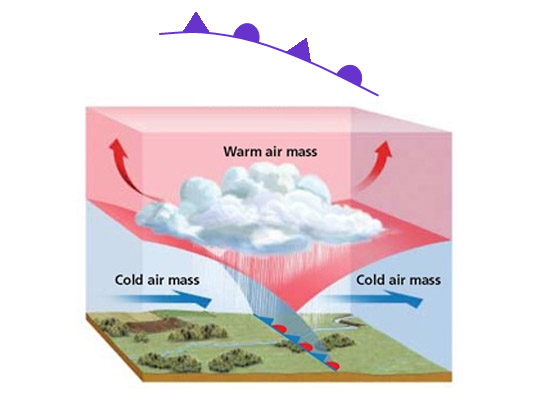 Weather Before:  Warm & CloudyWeather Before:Cold & Fair/ClearWeather Before:Cool & Clear/FairORWarm & CloudyWeather Before:Warm & CloudyWeather During:  ThunderstormsWeather During:RainWeather During:Several Days of Light RainWeather During:  Light RainWeather After:Cool & Clear/FairWeather After:Warm & CloudyWeather After:Cool & Clear/FairORWarm & CloudyWeather After:Cool & Clear/Fair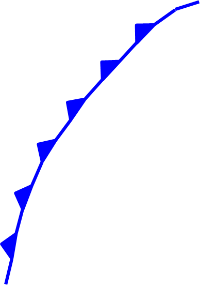 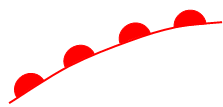 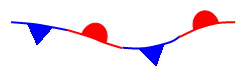 